Para solicitar más información diríjase al Departamento de Difusión y Extensión Educativa con: ___________________________________________________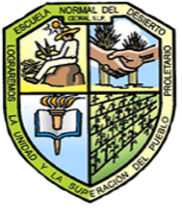 CENTRO REGIONAL DE EDUCACIÓN NORMALPROFRA. AMINA MADERA LAUTERIOCódigo: CREN-ADE-P0-001-16Nombre del Documento:Relación de Becas Internacionales____________________________________Código: CREN-ADE-P0-001-16Nombre del Documento:Relación de Becas Internacionales____________________________________Rev. 6Nombre del Documento:Relación de Becas Internacionales____________________________________Página 1 de 2TIPO DE BECAPAÍSIDIOMAREQUISITOSTIEMPO DE REALIZACIÓNA QUIÉN VA DIRIGIDOÁREAS DELPROGRAMAREGISTRO